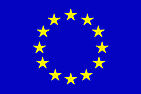 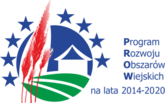 Europejski Fundusz Rolny na rzecz Rozwoju Obszarów Wiejskich: Europa inwestująca w obszary wiejskieGmina Ryglice realizuje operacje w ramach działania: Podstawowe usługi i odnowa wsi na obszarach wiejskich Programu Rozwoju Obszarów Wiejskich na lata 2014-2020.Opis: Operacja pn: „Konserwacja zewnętrznej stolarki drzwiowej i okiennej wraz z belkami ścian w zabytkowym spichlerzu w Ryglicach” Cel operacji: Zachowanie dziedzictwa kulturowego Ryglic poprzez wykonanie prac konserwatorskich w zabytkowym spichlerzu..Okres realizacji: 2018-2019 Wartość projektu: 239 484,37  zł Dofinansowanie: 123 889,00zł 